Curriculum Committee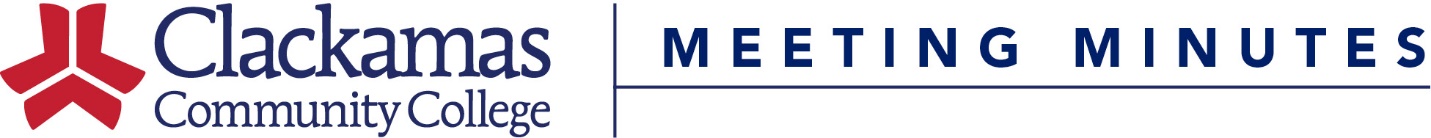 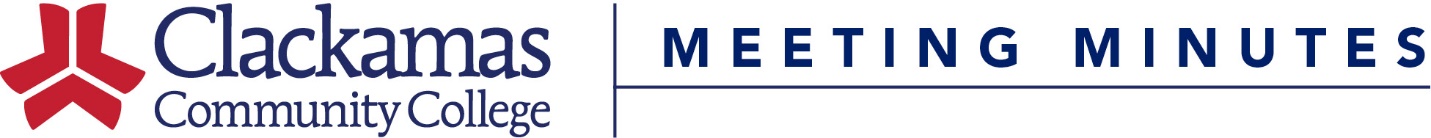 May 20, 2016Meeting AgendaPresent:  Jinyoung Park (ASG), Yessica Ramos (ASG), Karen Ash, Dustin Bare, Nora Brodnicki, Rick Carino, Elizabeth Carney, Frank Corona (Chair), Ida Flippo, Sharron Furno, Sue Goff, Kara Leonard, Lupe Martinez, Lilly Mayer, Jeff McAlpine (Alternate Chair), Suzanne Munro, Tracy Nelson, Scot Pruyn, Lisa Reynolds, Tara Sprehe, Sarah Steidl, Helen Wand, MaryJean Williams (Alternate Chair)Guests:   Kelly Lawrence (sub Recorder)Absent:   Rich Albers, Dave Bradley, Jeff Ennenga, Megan Feagles (Recorder), Darlene Geiger, Shalee Hodgson, Jason Kovac, Mike Mattson, David Plotkin, Cynthia Risan, Dru UrbassikWelcome & IntroductionsApproval of MinutesApproval of the March 1, 2019 minutesMotion to approve, approvedConsent AgendaCourse Number ChangesCourse Credits/Hours ChangeCourse Title ChangeReviewed Outlines for ApprovalMotion to approve, approvedInformational ItemsGeographic Information Systems (GIS) Technology PLO’sBring back for April 5th due to lack of department representationThree-Year Course Inactivation ListFrank Corona presented on behalf of the Curriculum OfficeThese courses are scheduled for inactivation for 20-21 year (06.30.20, 2020/SU). We are letting you know over a year in advance so you have time to prepare.These courses have not offered in the past 3 years, including courses that were scheduled to be offered but were cancelledCheck programs, check requisites, check everythingEditing the course outline will not prevent inactivationThe only way to prevent a course on this list from being inactivated is to offer it during the 19-20 year.  (Contact Curriculum Office for special circumstances)Curriculum Office will send the list to Department Chairs, Directors, Deans, Associate Deans, and Admins next week.Yearly College Council UpdateFrank Corona presentedCurriculum Committee is giving their yearly update at College Council on April 5th. Committee members are encouraged to attend in support.Frank went over the presentation that will be given.Do the program amendment numbers reflect just one program amendment per course, or each change shows as a program amendment number?MCF, 3/18/19: The numbers reflect instances of program amendments or course edits that the Committee has reviewed. For example, there have been 49 program amendments for 45 programs for 18-19 so far. 349 courses have been edited 362 times. Old BusinessNew BusinessCourse InactivationsCS-121Rick Carino presentedFrom inactivation email: not offered, except by Ed Partnerships, who have agreed to no longer offer the course. Rick is working with Placement Testing to update the “or placement in CS-121” language. Motion to approve, approvedNew CoursesMFG-102Bring back for April 5th due to lack of department representationMUP-172, MUP-272Frank Corona presented on behalf of Lars CampbellIndividual Lessons: Organ; these courses are identical to the other MUP individual lessonsMotion to approve, approvedGuided Pathways UpdateNora Brodnicki presentedA lot of activities have been taking place Fall and Winter term. Including attending conferences. Guided pathways will perhaps be added into our CAP event in the Spring. This is a continuous process being implemented. In the next couple of years, we will see some things clearly related to guided pathways.Assessment UpdateElizabeth Carney presentedGave a definition of what the Assessment Committee does, the goals, and the vision.Closing CommentsThank you for the wonderful presentations Nora and Elizabeth.-Meeting Adjourned-1.  Course Title Change2. Course Hours Change3. Course Number Change4. Outlines Reviewed for ApprovalNext Meeting: April 5, 2019 CC127 8-9:30amCourse NumberFormer TitleNew TitleCourse NumberTitleChangeCourse NumberTitleNew Course NumberCourse NumberTitleBA-122Teamwork 2019/SPBT-177Microsoft Project2019/SPCH-242Organic Chemistry II2019/SPCJA-252Introduction to Restorative Justice2019/SPDMC-131Interactive Design for Games2019/SPDMC-132Video Game 3D Modeling2019/SPPS-200Introduction to Political Science2019/SPPS-201American Government and Politics2019/SPSPN-212Intermediate Spanish Conversation2019/SPSPN-213Intermediate Spanish Conversation2019/SP